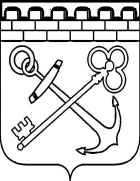 КОМИТЕТ ПО ЖИЛИЩНО-КОММУНАЛЬНОМУ ХОЗЯЙСТВУЛЕНИНГРАДСКОЙ ОБЛАСТИПРИКАЗот                      года № О внесении изменений в приказ комитета по жилищно-коммунальному хозяйству Ленинградской области от 2 февраля 2018 года № 4 «О комиссии 
по установлению необходимости (отсутствия необходимости) проведения капитального ремонта общего имущества в многоквартирных домах, расположенных на территории Ленинградской области»П р и к а з ы в а ю:Внести в состав комиссии по установлению необходимости (отсутствия необходимости) проведения капитального ремонта общего имущества 
в многоквартирных домах, расположенных на территории Ленинградской области (далее – комиссия), утвержденный приказом комитета по жилищно-коммунальному хозяйству Ленинградской области от 2 февраля 2018 года № 4, следующие изменения:вывести из состава комиссии Байкову Наталью Павловну,ввести в состав комиссии Степанову Екатерину Сергеевну – заместителя председателя комитета по жилищно-коммунальному хозяйству Ленинградской области.Настоящий приказ действует с 22 июня 2020 года по 3 июля 2020 года.Контроль за исполнением настоящего приказа оставляю за собой.Председатель комитета                                                                                    А.М.ТимковЗаместитель начальника отдела перспективногоразвития жилищно-коммунального хозяйствакомитета по жилищно-коммунальномухозяйству Ленинградской области                                                               Т.Я.Макарова СОГЛАСОВАНО: